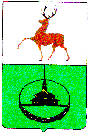 Управление образования администрации городского округа город Кулебаки Нижегородской области 	П Р И К А З26 декабря 2016 года							        		№ 390Об утверждении плана работы на 2016 годВ целях организации работы п р и к а з ы в а ю:1. Утвердить план работы управления образования администрации городского округа город Кулебаки Нижегородской области на 2017 год.	2. Контроль за выполнением приказа оставляю за собой.Начальник управления образования					А.Н.Шаблов				               Утвержден							приказом управления образования							администрации городского округа город КулебакиНижегородской области							от 26 декабря 2016г.  № 390ПЛАН РАБОТЫуправления образования администрациигородского округа города Кулебаки  Нижегородской областина 2017 год1. Основные задачидеятельности управления образования в 2017 годуПо дошкольному образованию:- сохранение достигнутого уровня – 100% обеспеченности детей в возрасте от 3 до 7 лет местами в ДОО;- расширение доступности дошкольного образования для детей до 3 лет;- обеспечение введения ФГОС дошкольного образованияПо общему образованию:- поэтапное введение ФГОС общего образования;- реализация мер по поэтапному введению ФГОС начального общего образования для детей с ОВЗ;- реализация мер по внедрению профессионального стандарта педагога;- реализация ГП «Создание новых мест в общеобразовательных организациях  Нижегородской области»По дополнительному образованию:- реализация государственной Концепции развития дополнительного образования детей.2. Государственно-общественное управление системой образования2.1.Вопросы, выносимые на заседания Совета депутатов городского округа город Кулебаки Нижегородской области2.2. Вопросы, выносимые на заседание Совета по образованию2.3. Подготовка распорядительных актов (постановлений, распоряжений)2.4. Деятельность межведомственных комиссий (советов), комиссий управления образования			3. Работа с кадрами муниципальной системы образования3.1. Аппаратные совещания3.2. Совещания руководителей дошкольных образовательных организаций3.3. Совещания старших воспитателей дошкольных образовательных организаций3.4. Совещания руководителей организаций общего и дополнительного образования 3.5. Совещания заместителей руководителей образовательных организаций по учебной работе3.6. Совещания заместителей руководителей образовательных организаций по воспитательной работе3.7. Муниципальные методические объединения3.8. Семинары для педагогических работников3.9. Конференции3.10. Муниципальные смотры, конкурсы для педагогов3.11 Работа с одарёнными детьми4. Оценка состояния и развития муниципальной системы образования5. Ведомственный контроль5.1. Комплексная проверка деятельности образовательных организаций 5.2. Тематическая проверка деятельности образовательных организаций5.3.Тематическое изучение деятельности по вопросам социально-правовой защиты детей5.4. Оперативный контроль6. Циклограмма годовой статистической отчетности7. Мероприятия по организации  отдыха и оздоровления детей7.1.Работа с кадрами7.2.Основные организационные и массовые мероприятия9. Финансово-экономическая деятельность11. Хозяйственная  деятельность№п/пВопросыСрокиОтветственные1Об организации отдыха, оздоровления и занятости детей и молодёжи городского округа город Кулебаки в 2017 годумайШабловА.Н.2О подготовке образовательных организаций городского округа город Кулебаки к новому 2017-2018 учебному годуиюньШабловА.Н.3Об итогах реализации МП «Развитие образования в городском округе город Кулебаки в 2015-2017 годах»ноябрь декабрьШабловА.Н.№п/пВопросыСрокиОтветственные1.1. О введении ФГОС дошкольного образования в ДОО  г.о.г. Кулебаки.2. О развитии среднего профессионального образования вг.о.г. Кулебаки.3. Об организации отдыха, оздоровления и занятости детей и молодёжи в 2017 году.февральШаблов А.Н.Фомичева И.Ю.Гусейнова В.А.21.О введении ФГОС общего образования в общеобразовательных организациях г.о.г. Кулебаки.2. О подготовке ОО г.о.г.Кулебаки к новому 2017-2018 учебному году.3. О разработке МП «Развитие образования в г.о.г. Кулебаки в 2018-2020 годах»апрельШабловА.Н.Симонова М.В.3.1. Об итогах подготовки и приёмки ООг.о.г.Кулебаки к новому 2017-2018 учебному году.2. О реализации Концепции развития дополнительного образования в ОО г.о.г. Кулебаки.сентябрьШабловА.Н.Гусейнова В.А.41. Об итогах реализации в 2017 году МП «Развитие образованиявг.о.г. Кулебаки в 2015-2017 годах». 2. О плане работы Совета по образованию на 2018 год. декабрьШабловА.Н.№п/пВопросыСрокиОтветственные1О закреплении муниципальных образовательных организаций за конкретными территориями  городского округа в 2017 годуЯнварьКнязева Т.М.2О внесении изменений в постановление администрации городского округа город Кулебаки от 19.05.2016 № 1004 «Об утверждении Целевых показателей эффективности работы руководителей муниципальных организаций, осуществляющих образовательную деятельность и подведомственных управлению образования администрации городского округа город Кулебаки Нижегородской области»мартЛуковкин А.Е.3Об организации отдыха, оздоровления и занятости детей и молодежи в 2017 годупо мере необ-ходимостиГусейнова В.А.4Об организации классов с углубленным обучением отдельных предметов и классов профильного обучения в образовательных организациях в 2017/2018 учебном годумартКнязева Т.М.5О внесении изменений в постановление администрации городского округа город Кулебаки от 06.05.2016 № 879 «Об утверждении Положения об оплате труда работников муниципальных организаций, осуществляющих образовательную деятельность и подведомственных управлению образования администрации городского округа город Кулебаки Нижегородской области»О подготовке образовательных организаций к работе в 2017-2018 учебному годуапрельЛуковкин А.Е.6О создании координационного совета по организации и проведению на территории городского округа город Кулебаки государственной итоговой аттестации выпускников общеобразовательных организаций МайСимонова М.В.7.Об организации школьного питания в 2017-2018 учебном году 	АвгустСимонова М.В.Соколова Л.И.№п/пКомиссииРегламент работыОтветственныеСовет по образованиюВ течение годаШабловА.Н.Князева Т.М.Координационный Совет по вопросам патриотического воспитанияВ течение годаШабловА.Н.Манин А.В.Координационный совет по организации и проведению на территории городского округа город Кулебаки государственной итоговой аттестации выпускников общеобразовательных организацийМай-октябрьШабловА.Н.Симонова М.В.Координационный Совет по организации отдыха, оздоровления и занятости детей и молодежи.В течение годаШабловА.Н.Гусейнова В.А.Координационный совет по социальной поддержке детей, находящихся в трудной жизненной ситуацииПо мере необходимостиШабловА.Н.ШикинаС.А.Комиссия по безопасности дорожного движенияВ течение годаШабловА.Н.Комиссия по защите имущественных прав несовершеннолетних В течение годаМалюгина С.В.Комиссия по делам несовершеннолетних и защите их правВ течение годаШикинаС.А.Гусейнова В.А.Комиссия по определению необходимости ремонта жилых помещений, принадлежащим детям-сиротампо мере необходимостиМалюгина С.В.Межведомственная комиссия по проверке готовности образовательных организаций к работе в новом учебном году.Июль-августЛуковкин А.Е.Призывная комиссия городского округа г.КулебакиАпрель-июль, октябрь-декабрьМанин А.В.Лобачев Г.В.Жилищная комиссия при администрации г.о.г. КулебакиВ течение годаМалюгина С.В.Комиссия по определению  необходимости временного помещения ребенка в специализированное учреждение, осуществляющее социальную реабилитацию несовершеннолетних, учреждение здравоохранения.По мере необходимостиШикинаС.А.Малюгина С.В.ПышонинаЯ.С.Территориальная ПМПК: -своевременное выявления детей с особенностями в физическом и (или)  психическом развитии;-определение дальнейшей программы обучения и воспитания, определения специальных условий для получения ими образования;-выдача рекомендаций ПМПК для создания особых (специальных) условий для проведения государственной итоговой аттестации по общеобразовательным программам основного общего и среднего общего образования.По мере необходимостиКнязева Т.М.Экспертная комиссия по оценке эффективности работы руководителей за календарный годянварькомиссия№ п/пВопросыСрокиОтветственные1.Отчёты по итогам работы в 2016 году специалистов управления образованияИтоги муниципального этапа Всероссийской олимпиады школьниковянварь-февральСимонова М.В.Кочеткова Ю.Ю.Фомичева И.Ю.Шикина С.А.Петрова Е.Ю.Сандалкина Н.Н.2.Итоги проведения месячника патриотического воспитания обучающихся в ООмартМанин А.В.3.Предварительные итоги аттестации педагогических и руководящих работников ОО в 2016-2017 учебном году.Об организации обучения детей с ограниченными возможностями здоровья (далее - ОВЗ) и инвалидностью в условиях поэтапного введения ФГОС обучающихся с ОВЗ и обучающихся с умственной отсталостьюапрельПетрова Е.Ю.Симонова М.В.Князева Т.М.4.Организация и проведение государственной итоговой аттестации выпускников 9  и 11 классов.О ходе подготовки к проведению летней оздоровительной кампаниимайСимонова М.В.Титова Ю.А.Манин А.В.Гусейнова В.А.5.Подготовка к работе ОО в новом учебном годуО проведении августовских мероприятий для педагогических работников ООПодготовка и проведение школьного этапа Всероссийской олимпиады школьниковавгустЛуковкин А.Е.Симонова М.В.СандалкинаН.Н.6О награждении педагогических и руководящих работников ОО ведомственными и государственными наградами.октябрьТитова Ю.А.7.Об организации ГИА в 2017 году (Результаты и анализ)О предварительных итогах мероприятий по организации отдыха, оздоровления и занятости подростков в городском округе г.Кулебаки в 2017 году.Об итогах статистической отчётности по форме ОО-1 (на начало 2017/2018 учебного года).октябрьСимонова М.В.Манин А.В.Титова Ю.А.Гусейнова В.А.Князева Т.М.8.Итоги аттестации педагогических и руководящих работников за 2017 год. Перспективы аттестации на 2018 годдекабрьПетрова Е.Ю.№п/пВопросыСрокиОтветственные1.Состояние системы дошкольного образования в г.о.г.Кулебаки за 2016 год (отчет 85-К). Организационно-правовые механизмы деятельности ДОО при организации питания воспитанников, в том числе имеющих проблемы в питании.февральФомичева И.Ю.2.Актуальные вопросы аттестации педагогических работников: итоги, проблемы, перспективы.февральПетрова Е.Ю.3.Современные модели организации работы ДОО в рамках реализации ФГОС ДО.майФомичева И.Ю.4.Обновление содержания образовательного процесса в ДОУ в условиях взаимодействия детского сада и начальной школы в рамках реализации ФГОС ДО и ФГОСНОО.сентябрьФомичева И.Ю.5.Коррекционно-педагогическая работа с воспитанниками с ОВЗ и их социализация в образовательном пространстве ДОО.декабрьФомичева И.Ю.№п/пВопросыСрокиОтветственные1. Технология обеспечения социально-психологического здоровья ребёнка в ДООфевральФомичева И.Ю.Королева И.В.2.«Краеведческая деятельность  в ДОО как средство приобщения детей дошкольного возраста к культуре родного края»апрельФомичева И.Ю.Королева И.В.3.Инновационные методы работы старшего воспитателя с воспитателями ДООмайФомичева И.Ю.Королева И.В.4.Музейная педагогика в детском саду как средство развития познавательной активности детей дошкольного возрастадекабрьФомичева И.Ю.Королева И.В.№п/пВопросыСрокиОтветственные1.1. Об итогах участия во Всероссийской олимпиаде школьниковФевраль Симонова М.В.Сандалкина Н.Н.2.1. Нормативно-правовое обеспечение проведения государственной итоговой аттестации  в 2017 году 2. Организация профильного обучения в образовательных организациях городского округа г. КулебакиМартСимонова М.В.Манин А.В. Титова Ю.А.Князева Т.М.Сандалкина Н.Н.3.1.Организация летнего отдыха и занятости  детей в ОО в 2017 году2.Организация работы по подготовке к новому 2017-2018 учебному году3. Коррекционно-педагогическая работа с обучающимися с ОВЗ и их социализация в образовательном пространстве.4. Организация образовательного процесса в условиях введения ФГОС ОВЗ в школах № 7, 8, 10, Гремячевской № 1, Гремячевской № 2, Ломовской, СаваслейскойАпрельГусейнова В.А. Луковкин А.Е.Симонова М.В.Князева Т.М.Лобанова О.Е.4.1.Деятельность администрации ОО по организованному завершению учебного года 2017-20182. Организация деятельности ОО по подготовке к государственной итоговой аттестации 3. Организация деятельности  по оформлению  целевых направлений для выпускников школМайЛуковкин А.Е.специалистыСимонова М.В.Соколова Л.И.5.1. Об итогах приемки ОО к новому учебному году2. Об организации работы ОО в начале 2017/2018 учебного года2. О комплексной безопасности ООАвгустЛуковкин А.Е.Симонова М.В.Манин А.В.6.1.Актуальные вопросы аттестации педагогических работников: итоги, проблемы, перспективы..2. О состоянии детского травматизма в 1-ом полугодии 2017 года.СентябрьПетрова Е.Ю.Титова Ю.А.7.1.Анализ результатов государственной итоговой аттестации выпускников 9,11 классов в 2017 году2. Мониторинг системы образования городского округа город Кулебаки (по итогам статистической отчетности)3. Анализ работы территориальной ПМПКОктябрьМанин А.В. Титова Ю.А.Князева Т.М.8.1. Организация образовательного процесса в условиях введения ФГОС ООО, ФГОС НОО ОВЗ2.Об организации питания обучающихся ОО3. Об итогах проведения независимой оценки качества деятельности общеобразовательных организаций в 2017 году4. Итоги работы территориальной ПМПК за 2017 годНоябрьСимонова М.В.Князева Т.МСоколова Л.И.Луковкин А.Е.Князева Т.М.9.1.Мониторинг деятельности организаций, осуществляющих образовательную деятельность по формированию заказа на аттестаты, их учет, хранение, списание и выдача выпускникам документов об образовании установленного образца.2.О соблюдении мер безопасности при проведении новогодних праздников и профилактике несчастных случаевДекабрьТитова Ю.А.Манин А.В.Титова Ю.А.№п/пВопросыСрокиОтветственные1.Об итогах участия во Всероссийской олимпиаде школьниковМетодическое сопровождение  педагогических работников в межаттестационный периодфевральСимонова М.В.Сандалкина Н.Н.Петрова Е.Ю.2.Порядок проведения государственной итоговой аттестации выпускников в 2017 годуРезультаты диагностических работ по общеобразовательным предметам в 9,11 классахО формировании учебных планов ОО на 2017-2018 учебный годапрельТитова Ю.А.Манин А.В.Симонова М.В.Специалисты по метод. РаботеСимонова М.В.3.Итоги аттестации педагогических работников в 2016-2017 учебном годумайПетрова Е.Ю.4.Механизм аттестации педагогических работников в 2017-2018 учебном годуО проведении школьного этапа всероссийской олимпиады школьниковсентябрьПетрова Е.Ю.СандалкинаН.Н.5.Анализ результатов государственной итоговой аттестации выпускников 9, 11 классах в 2017 годуМониторинг системы образования г.о.г. Кулебаки (по итогам статистической отчетности)Об организации и проведении муниципального этапа всероссийской олимпиады школьников по общеобразовательным предметамоктябрьТитова Ю.А.Манин А.В.Князева Т.М.СандалкинаН.Н.6.Итоги работы территориальной ПМПК за 2017 годОрганизация образовательного процесса в в условиях введения ФГОС ООО и ФГОС НОО ОВЗноябрь Князева Т.М.Симонова М.В.Князева Т.М.7.Итоги аттестации педагогических работников за 2017 год: проблемы и перспективы.Организация курсовой подготовки педагогических и руководящих работников в 2017 годудекабрьПетрова Е.Ю.Мишенькина О.Б.№п/пВопросыСрокиОтветственные1.1. Инструктивно-методическое совещание для начальников лагерей с дневным пребыванием детей, директоров ЗДОЛ «Дубрава», МАОУ ДО им. А.П.Гайдара «Паспортизация учреждений отдыха и оздоровления детей и молодежи»2.О реализации плана мероприятий патриотической направленности 3.О проведении зимних каникул.ЯнварьМанин А.В.Гусейнова В.А.2.1.Организация деятельности по профилактике асоциального поведения несовершеннолетних.Февраль Гусейнова В.А.Соколова Л.И.1. Деятельность образовательных организаций по реализации Закона Нижегородской области № 141-З от 31 октября 2012 года «О профилактике алкогольной зависимости у несовершеннолетних»2. О реализации Закона Нижегородской области № 23-З «Об ограничении пребывания несовершеннолетних в общественных местах на территории Нижегородской области».Февраль Гусейнова В.А.Соколова Л.И.3.1. Организация отдыха, оздоровления и занятости детей в период весенних каникул. Организация работы трудовых бригад в каникулярный период.МартСимонова М.В.Гусейнова В.А.Соколова Л.И.4.1.Организация деятельности с учащимися, пропускающими учебные занятия без уважительных причин. Занятость детей «группы риска» во внеурочное время2. Деятельность образовательных организаций по организации в летний период 2017 года занятости детей, находящихся в трудной жизненной ситуации и состоящих на различных формах профилактического учетаАпрельГусейнова В.А.Соколова Л.И.5.1. Итоги реализации Программы воспитания и социализации в ОО г.о.г. Кулебаки.2. Деятельность образовательных организаций по организации отдыха и оздоровления детей, в том численаходящихся в социально опасном положении. МайГусейнова В.А.Соколова Л.И.6.1.Основные направления воспитательной работы в 2017-2018 учебном году2.Итоги летней оздоровительной кампании (по материалам изучения деятельности)3.О состоянии преступлений и правонарушений среди учащихся (по итогам 6 месяцев 2017 года)4.Изменения в действующем законодательстве. Работа над нормативно- правовой базой организации5. О сроках предоставления отчетной информации в 2017-2018уч.году.СентябрьСимонова М.В.Гусейнова В.А.7.1. Организация отдыха, оздоровления детей в период осенних каникулОктябрь Гусейнова В.А.8.1. О состоянии воспитательной  работы ОО  в объединениях дополнительного образования.2. О реализации мероприятий районной целевой программы «Комплексные  меры профилактики наркомании и токсикомании на территории городского округа город Кулебаки» в 2017году. НоябрьГусейнова В.А.Соколова Л.И.9.1. Организация деятельности по профилактике асоциального поведения несовершеннолетних (по результатам изучения деятельности ОО)2. Организационные и методические основы организации отдыха обучающихся в зимние каникулы.3. О сохранении жизни и здоровья детей4. Подготовка документации к социально-психологическому тестированию обучающихся по раннему выявлению употребления психоактивных веществ.Декабрь Гусейнова В.А.Соколова Л.И.Титова Ю.А.№п/пТемаСрокиОтветственные1.Проектная деятельность как средство развития познавательной активности  и универсальной компетентности детей дошкольного возрастаМО учителей естественнонаучного цикла:«Новые инструменты учителя»МО социальных педагогов:Социальные акции как средство профилактики асоциального поведения детей и подростков. МО  педагогов-психологов: Методическая поддержка педагогов и учащихся при подготовке и в режиме ЕГЭ.январьКоролева И.В.СандалкинаН.Н.Соколова Л.И.Соколова Л.И.2.МО школьных библиотекарей: - Особенности работы с Федеральным перечнем учебников, рекомендуемых к использованию при реализации имеющих государственную аккредитацию образовательных программ начального общего, основного общего, среднего общего образования.МО учителей русского языка и литературы:Технология критического мышления в условиях реализации ФГОСМО учителей истории:Историко-культурный стандарт. Трудные вопросы истории и методика их изученияМО классных руководителей:Патриотическое воспитание подрастающего поколения в свете современной концепции воспитания.МО учителей начальных классов:– организация взаимодействия учителя и учащихся  образовательного процесса на уроках в условиях реализации ФГОСНОО.Методы и приемы формирования регулятивных УУД младших школьников в процессе обучения.МО учителей математики:Специфика деятельности учителя при комплексном использовании традиционных и современных технологий в обучении математике.ФевральШатковаВ.С.Каленова А. В.Кручинина О. АРыбакова М.Н.МишенькинаО.Б.Чурилова О.В.3."Духовно-нравственное воспитание дошкольников через взаимодействие семьи и детского сада в контексте ФГОСДО»МО социальных педагогов:«Школа, семья, ребенок: аспекты социально – психологического здоровья»МО педагогов-психологов: «Разработка методов и способов создания условий укрепления психологического здоровья и благоприятного микроклимата в образовательных учреждениях»МО учителей истории:Актуальные вопросы методики обучения истории  и обществознания в условиях перехода на ФГОС.МО учителей русского языка и литературы:Изучение обзорных тем в школьном курсе литературы.МартКоролева И.В.Соколова Л.И.Соколова Л.И.Кручинина О.А.Каленова А. В.4.МО учителей начальных классов:Современные технологии проведения урока в начальной школе с учетом требований ФГОС.МО классных руководителей:К 95-летию Пионерской организации. Презентации о работе школьных детских объединений.АпрельМишенькина О.Б.Рыбакова М.Н.5."Формирование основ экологической культуры через проектную деятельность с привлечением родителей"майКоролева И.В.6.МО учителей-предметников, учителей начальных классов, социальных педагогов и педагогов-психологов: Анализ работы за 2017-2018 учебный год.Планирование на 2017-2018учебный год.МО учителей-предметников:Системно-деятельностный подход при реализации ФГОС ООО.Анализ выполнения КИМов выпускниками 9,11 классов на ГИА 2017 года.МО школьных библиотекарей: -Модернизация организационных и технологических основ работы школьной библиотеки в соответствии с ФГОС.АвгустСпециалисты по методической работе управления образования Руководители ММО7.МО классных руководителей:Анализ работы МО за 2017-2018учебный год. Цели и задачи, основные направления воспитательной работы на новый учебный год.Сентябрь Рыбакова М.Н.8.МО учителей начальных классов:Контроль и оценка на уроках в младших классах. Диагностика планируемых результатов.МО учителей русского языка и литературы:Нетрадиционные уроки в современной школе.МО учителей истории: Духовно-нравственное развитие учащихся на уроках истории и обществознания.МО социально-психологической службы: "Социально - психологическое сопровождение детей с ограниченными возможностями здоровья в условиях инклюзивного образования". ДекабрьМишенькина    О. Б.Каленова А. В.Кручинина О.АСоколова Л.И..№ п/пНазвание Сроки Ответственные1Методы и приемы развития речи у детей с ОВЗ.январьРыбкина Ю.А.2Информирование родителей  по речевому развитию детей  в сети Интернет.февральРыбкина Ю.А.3Подготовка специалистов к работе в экспертных группах по аттестации педагогических работников в целях установления первой квалификационной категории.февральПетрова Е.Ю.4Аттестация педагогических работников. Подготовка педагогического портфолио.Технология саморазвития личности обучающегося в условиях реализации концепции модернизации образования.мартПетрова Е.Ю.Чурилова О.В.5Совершенствование методического обеспечения подготовки обучающихся к ЕГЭ и ОГЭ.Коррекционная работа с неговорящими детьми.апрельКручинина О.А.Рыбкина Ю.А.6Особенности комплексной работы для оценки форсированности метапредметных результатов.майСандалкина Н.Н.7Оценка профессиональной деятельности педагогического работника в целях установления квалификационной категории.сентябрьПетрова Е.Ю.8Семинар-практикум «Создание безопасной социально-психологической среды в образовательной организации».октябрьСоколова Л.И9Организация работы с одаренными детьми в условиях реализации ФГОС.Методы решения задач высокого уровня сложности по геометрии. Задание № 14, № 16ноябрьКаленова А. В.Чурилова О.В.10Толерантность – путь к согласию (профилактика суицида, девиантного поведения).декабрьСоколова Л.И.№п/пТемаСрокиИсполнители1.Августовская конференция педагогических работников системы образования городского округа город Кулебаки.АвгустЛуковкин А.Е.Симонова М.В.2.Конференция по духовно-нравственному воспитанию.Ноябрь-декабрьСоколова Л.И.№ п/пНазваниеСрокиОтветственные1Конкурс «Методическая разработка урока по геометрии в 7 – 9 классе».январьЧурилова О.В.2Конкурс «Интерактивный кроссворд».январьЖишкееваН.А.3Конкурс на лучшую  методическую разработку  «Разговор о правильном питании».Январь-февральСоколова Л.И.4Конкурс «Авторские модели деятельности учителя начальных классов».Январь-апрельМишенькинаО.Б.5Конкурс педагогического мастерства учителей истории: «Современный урок в условиях историко-культурного стандарта».январь-апрельКручинина О.А.6Мастер- классы учителей биологии и геогроафии: «Современный урок в свете ФГОС ООО».январь-майСандалкинаН.Н.7«Воспитатель года – 2017».февраль-мартФомичева И.Ю.8Конкурс методических разработок  внеклассных мероприятий: «В моде здоровый образ жизни».мартРыбакова М.Н.9Конкурс «Методическая разработка урока по физике в 7 – 9 классе».март Гоголева Г.В.10Конкурс педагогического мастерства «VI Горьковские чтения».мартГлобаВ.И.Каленова А.В.11Смотр-конкурс предметно-пространственной среды (для воспитателей групп раннего возраста).майФомичева И.Ю.12Смотр-конкурс для воспитателей подготовительных к школе групп (Современное  занятие по речевому развитию детей дошкольного возраста).сентябрь-ноябрьФомичева И.Ю.13.«Учитель года-2017».ноябрь-декабрьСимонова М.В.14.«Сердце отдаю детям»ноябрь-декабрьСимонова М.В.13Конкурс педагогического мастерства учителей словесников: «Лучший урок по ФГОС ООО».октябрь-декабрьКаленова А. В.14Конкурс для воспитателей «Информационный стенд для родителей».октябрьФомичева И.Ю.15Конкурс методических разработок «Ярмарка речевых игр» приуроченный ко Дню логопеданоябрьРыбкина Ю.А.Фомичева И.Ю.16Конкурс методических разработок воспитателей групп комбинированной и компенсирующей направленности «Ярмарка методических идей и технологий»декабрьРыбкина Ю.А.Фомичева И.Ю.№ п/пНазваниеСрокиОтветственные1Ломоносовский турнирфевральСандалкинаН.Н.2Старт в науку - 2017мартСандалкинаН.Н.3Ученик года- 2017апрельМишенькинаО.Б.4Психологический чемпионатоктябрьСоколова Л.И.5Воспитанник года-2018:«Интеллектуальный марафон»турнир по речевому развитиюноябрьФомичева И.Ю.6Калейдоскоп проектов естествознаниямайСандалкина Н.Н.№п/пСодержаниеСрокиСрокиОтветственныеОтветственные4.1. Мониторинг общего состояния системы образования4.1. Мониторинг общего состояния системы образования4.1. Мониторинг общего состояния системы образования4.1. Мониторинг общего состояния системы образования4.1. Мониторинг общего состояния системы образования4.1. Мониторинг общего состояния системы образования1.Выполнение муниципальных программ, постановлений и распоряжений главы администрации городского округа город КулебакиПостоянноПостоянноСпециалисты управления образованияСпециалисты управления образования2.Предоставление аналитической информации и баз данных в министерство образования Нижегородской области и другие организацииПо запросуПо запросуСпециалисты управления образованияСпециалисты управления образования3.Составление реестра образовательных организаций, реализующих программы ИПРА детей-инвалидовянварьянварьКнязева Т.М.Фомичева И.Ю.Князева Т.М.Фомичева И.Ю.4.Готовность ОО к новому учебному годуИюльИюльЛуковкин А.Е.Шмакова Т.И.Луковкин А.Е.Шмакова Т.И.5.Выполнение плана работы управления образования1 раз в месяц1 раз в месяцЛуковкин А.Е.Луковкин А.Е.6Мониторинг в рамках модуля «единое информационное окно» (ГБОУДПО НИРО)в установленные срокив установленные срокиЛуковкин А.Е.Фомичева И.Ю.Шмакова Т.И.Живова Т.Ю.Луковкин А.Е.Фомичева И.Ю.Шмакова Т.И.Живова Т.Ю.7.Мониторинг деятельности учреждений дошкольного образования, в том числе:- условий реализации ФГОС дошкольного образования в ДОУ- ведения электронной очереди (АИС Комплектование)- оказания дополнительных услуг- кадрового обеспечения- заболеваемости- охвата детей дошкольного возраста услугами дошкольного образования- эффективности работы по материалам семинаров- результатов диагностики детей на начало учебного года- результатов диагностики детей на конец учебного года- результат диагностики детей достигших школьного возрастаВ течение годаВ течение годаФомичева И.Ю.Фомичева И.Ю.8Сведения по реестру лицензий образовательных организаций.1 раз в квартал1 раз в кварталМанин А.В.Манин А.В.4.2. Мониторинг доступности и качества образования4.2. Мониторинг доступности и качества образования4.2. Мониторинг доступности и качества образования4.2. Мониторинг доступности и качества образования4.2. Мониторинг доступности и качества образования4.2. Мониторинг доступности и качества образования1.Корректировка базы данных о детях от 0 до 18 лет, подлежащих обязательному обучению в ОО (февраль,  октябрь)Два раза в годКнязева Т.М.Князева Т.М.Князева Т.М.2.Оценка соответствия качества фактически предоставляемых ОО муниципальных услуг утверждённым стандартам качества муниципальных услуг январь-февральЛуковкин А.Е.Симонова М.В.Кочеткова Ю.Ю.ПетороваЕ.Ю.Фомичева И.Ю.Шмакова Т.И.Луковкин А.Е.Симонова М.В.Кочеткова Ю.Ю.ПетороваЕ.Ю.Фомичева И.Ю.Шмакова Т.И.Луковкин А.Е.Симонова М.В.Кочеткова Ю.Ю.ПетороваЕ.Ю.Фомичева И.Ю.Шмакова Т.И.3Мониторинг движения обучающихся ООЕжемесячноКнязева Т.М.Князева Т.М.Князева Т.М.4.Сбор информации об учащихся, не посещающих школу без уважительных причин, и мерах по предупреждению «скрытого отсева»2 раз в месяцРыбакова М.Н.Рыбакова М.Н.Рыбакова М.Н.5.Анализ очередности по устройству детей в ДОУЕжемесячноФомичева И.Ю.Фомичева И.Ю.Фомичева И.Ю.6.Мониторинг результатов муниципального этапа всероссийской олимпиады школьниковЯнварьСимонова М.В.СандалкинаН.Н.Симонова М.В.СандалкинаН.Н.Симонова М.В.СандалкинаН.Н.7.Мониторинг выбора родителями модулей курса ОРКСЭ на 2017-2018 учебном годуФевраль Симонова М.В.Соколова Л.И.Симонова М.В.Соколова Л.И.Симонова М.В.Соколова Л.И.8Мониторинг результатов муниципальных олимпиад выпускников начальной школыАпрельМишенькинаО.Б.МишенькинаО.Б.МишенькинаО.Б.9.Мониторинг сформированности универсальных учебных действий  обучающихся 1-4 классовООМайМишенькинаО.Б.МишенькинаО.Б.МишенькинаО.Б.10.Мониторинг качества образования (по результатам работы за 2016-2017 учебный год)Июнь-августСимонова М.В.специалисты, методисты управления образованияСимонова М.В.специалисты, методисты управления образованияСимонова М.В.специалисты, методисты управления образования11.Мониторинг результатов:- единого государственного экзамена выпускников ОО;- государственной итоговой аттестации выпускников 9-х классовИюнь-октябрьМанин А.В.Титова Ю.А.методисты управления образованияМанин А.В.Титова Ю.А.методисты управления образованияМанин А.В.Титова Ю.А.методисты управления образования12.Состояние системы образования на 1  июля 2017 годаИюнь, июльЛуковкин А.Е.Луковкин А.Е.Луковкин А.Е.13.Учет контингента выпускников 9-х классов по формам получения среднего общего образованияИюль-сентябрьКнязева Т.М.Князева Т.М.Князева Т.М.14.Состояние системы образования округа на начало учебного годаМониторинг обеспеченности учебной литературой ОО на 2017-2018 учебный годМониторинг продолжения образования выпускников ОО 2017 годаСентябрьСентябрьСпециалисты управления образованияШатковаВ.С.Князева Т.М.Специалисты управления образованияШатковаВ.С.Князева Т.М.Специалисты управления образованияШатковаВ.С.Князева Т.М.15.Мониторинг отчетов о результатах самообследования состояния работы ОО в рамках перехода на федеральный государственный образовательный стандарт основного общего образования;Мониторинг реализации учебного комплексного курса «Основы религиозных культур и светской этики» и «Основы духовно-нравственной культуры народов России»  в ОО районаОктябрьСимонова М.В.Симонова М.В.Соколова Л.И.Симонова М.В.Симонова М.В.Соколова Л.И.Симонова М.В.Симонова М.В.Соколова Л.И.16.Формирование банка данных «Одаренные дети» Мониторинг проведения школьного этапа всероссийской олимпиады школьниковФормирование базы данных ГИА-11НоябрьСпециалисты управления образования Манин А.В.Специалисты управления образования Манин А.В.Специалисты управления образования Манин А.В.17.Формирование базы данных ГИА-9 ДекабрьТитова Ю.А.Титова Ю.А.Титова Ю.А.4.3. Мониторинг информатизации системы образования4.3. Мониторинг информатизации системы образования4.3. Мониторинг информатизации системы образования4.3. Мониторинг информатизации системы образования4.3. Мониторинг информатизации системы образования4.3. Мониторинг информатизации системы образования1.Мониторинг состояния сайтов образовательных организацийЯнварьЛуковкин А.Е.Фомичева И.Ю.Луковкин А.Е.Фомичева И.Ю.Луковкин А.Е.Фомичева И.Ю.2.Мониторинг эффективности использования компьютерной техники и уровня владения ИКТ  педагогами ОООктябрьЧурилова О.В.Чурилова О.В.Чурилова О.В.4.4. Мониторинг уровня учебных достижений обучающихся4.4. Мониторинг уровня учебных достижений обучающихся4.4. Мониторинг уровня учебных достижений обучающихся4.4. Мониторинг уровня учебных достижений обучающихся4.4. Мониторинг уровня учебных достижений обучающихся4.4. Мониторинг уровня учебных достижений обучающихся- профильное обучение- профильное обучение- профильное обучение- профильное обучение- профильное обучение- профильное обучение1.Диагностическая работа в 10 классах по- физике- математике- химии- истории- русскому языкуМартМартМайМай МайГоголева Г.В.Чурилова О.В.СандалкинаН.Н.Кручинина О.А.Каленова А.В.Гоголева Г.В.Чурилова О.В.СандалкинаН.Н.Кручинина О.А.Каленова А.В.Гоголева Г.В.Чурилова О.В.СандалкинаН.Н.Кручинина О.А.Каленова А.В.- углубленное изучение предметов- углубленное изучение предметов- углубленное изучение предметов- углубленное изучение предметов- углубленное изучение предметов- углубленное изучение предметов2.Диагностическая работа в 8,10 классах по математикеМартЧурилова О.В.Чурилова О.В.Чурилова О.В.- единые муниципальные репетиционные экзамены для учащихся 9,11 классов- единые муниципальные репетиционные экзамены для учащихся 9,11 классов- единые муниципальные репетиционные экзамены для учащихся 9,11 классов- единые муниципальные репетиционные экзамены для учащихся 9,11 классов- единые муниципальные репетиционные экзамены для учащихся 9,11 классов- единые муниципальные репетиционные экзамены для учащихся 9,11 классов3.Химия (11 кл.)ФевральСандалкинаН.Н.СандалкинаН.Н.СандалкинаН.Н.4.Биология (11 кл.)ФевральСандалкинаН.Н.СандалкинаН.Н.СандалкинаН.Н.5.География (11 кл.)ФевральСандалкинаН.Н.СандалкинаН.Н.СандалкинаН.Н.6.Физика (11 кл.)ФевральГоголева Г.В.Гоголева Г.В.Гоголева Г.В.7.Информатика и ИКТ (11 кл.)ФевральЖишкееваН.А.ЖишкееваН.А.ЖишкееваН.А.8.Литература (11 кл.)ФевральКаленова А.В.Каленова А.В.Каленова А.В.9.Математика (11 кл.)ФевральЧурилова О.В.Чурилова О.В.Чурилова О.В.10.История (11 кл.)февральКручинина О.А.Кручинина О.А.Кручинина О.А.11.Русский язык (11 кл.)мартКаленова А.В.Каленова А.В.Каленова А.В.12.Обществознание (11 кл.)МартКручинина О.А.Кручинина О.А.Кручинина О.А.13.Английский язык (11 кл.)АпрельМишенькинаО.Б.МишенькинаО.Б.МишенькинаО.Б.14.Обществознание  (9 кл.)Февраль Кручинина О.А.Кручинина О.А.Кручинина О.А.15.Математика (9 кл.)Февраль, апрельЧурилова О.В.Чурилова О.В.Чурилова О.В.16.История (9 кл.)Март  Кручинина О.А.Кручинина О.А.Кручинина О.А.17.Физика (9 кл.)МартГоголева Г.В.Гоголева Г.В.Гоголева Г.В.18.Информатика (9 кл.)МартЖишкееваН.А.ЖишкееваН.А.ЖишкееваН.А.19.Литература (9 кл.)МартКаленова А.В.Каленова А.В.Каленова А.В.20.География (9 кл.)АпрельСандалкинаН.Н.СандалкинаН.Н.СандалкинаН.Н.21.Английский язык (9 кл.)мартМишенькинаО.Б.МишенькинаО.Б.МишенькинаО.Б.22.Химия (9 кл.)АпрельСандалкинаН.Н.СандалкинаН.Н.СандалкинаН.Н.23.Биология (9 кл.)АпрельСандалкинаН.Н.СандалкинаН.Н.СандалкинаН.Н.24.Русский язык (9 кл.)Апрель Каленова А.В.Каленова А.В.Каленова А.В.- контроль учебных достижений обучающихся- контроль учебных достижений обучающихся- контроль учебных достижений обучающихся- контроль учебных достижений обучающихся- контроль учебных достижений обучающихся- контроль учебных достижений обучающихся25.Контрольные работы в 5 классах по- русскому языку - математике- биологии- историимаймаймартмайКаленова А. В.Чурилова О.В.СандалкинаН.Н.Кручинина О. А.Каленова А. В.Чурилова О.В.СандалкинаН.Н.Кручинина О. А.Каленова А. В.Чурилова О.В.СандалкинаН.Н.Кручинина О. А.Контрольные работы в 6 классах по- биология- английский язык- обществознание- математике- русскому языкумартмартмартмаямайСандалкинаН.Н. МишенькинаО.Б.Кручинина О.А.Чурилова О.В.Каленова А. В.СандалкинаН.Н. МишенькинаО.Б.Кручинина О.А.Чурилова О.В.Каленова А. В.СандалкинаН.Н. МишенькинаО.Б.Кручинина О.А.Чурилова О.В.Каленова А. В.26.Всероссийские проверочные работы в 4 классахАпрельМишенькинаО.Б.МишенькинаО.Б.МишенькинаО.Б.27.Комплексные работы в 1,2,3 классахАпрельМишенькинаО.Б.МишенькинаО.Б.МишенькинаО.Б.28.Сжатое изложение (8 кл.)февральКаленова А. В.Каленова А. В.Каленова А. В.29.Сочинение по литературе (10 кл.)АпрельКаленова А. В.Каленова А. В.Каленова А. В.30.Диагностическая работа по истории в    5 классахМайКручинина О.А.Кручинина О.А.Кручинина О.А.31.Диагностическая работа по математике в 10 классах (общеобразовательный уровень)МартЧурилова О.В.Чурилова О.В.Чурилова О.В.4.5. Мониторинг результативности воспитательной работы4.5. Мониторинг результативности воспитательной работы4.5. Мониторинг результативности воспитательной работы4.5. Мониторинг результативности воспитательной работы4.5. Мониторинг результативности воспитательной работы4.5. Мониторинг результативности воспитательной работы1.Состояние работы по профилактике правонарушений и преступлений среди школьников1 раз в кварталГусейнова В.А.Соколова Л.И.Гусейнова В.А.Соколова Л.И.Гусейнова В.А.Соколова Л.И.2.Сбор информации и подготовка отчета по организации летнего отдыха и оздоровления детей в 2017 годуСентябрьГусейнова В.А.Гусейнова В.А.Гусейнова В.А.3.1.Занятость детей «группы риска» в системе дополнительного образования2.Формирование банка данных детей, состоящих на профилактическом учетеОктябрьСоколова Л.И.Гусейнова В.А.Соколова Л.И.Гусейнова В.А.Соколова Л.И.Гусейнова В.А.4.6. Мониторинг охраны жизни и здоровья обучающихся и воспитанников, социально - психологический мониторинг4.6. Мониторинг охраны жизни и здоровья обучающихся и воспитанников, социально - психологический мониторинг4.6. Мониторинг охраны жизни и здоровья обучающихся и воспитанников, социально - психологический мониторинг4.6. Мониторинг охраны жизни и здоровья обучающихся и воспитанников, социально - психологический мониторинг4.6. Мониторинг охраны жизни и здоровья обучающихся и воспитанников, социально - психологический мониторинг4.6. Мониторинг охраны жизни и здоровья обучающихся и воспитанников, социально - психологический мониторинг1.1. Информация о детях-инвалидах.2. Охват учащихся занятиями в ФОК г. Кулебаки1 раз в полугодие1 раз в полугодие1 раз в полугодиеКнязева Т.М.Манин А.В.2.Охват учащихся горячим питанием1раз в месяц1раз в месяц1раз в месяцСоколова Л.И.3.Мониторинг заболеваемости гриппом, ОРВИ учащихся и воспитанников ДООЯнварь, февраль, октябрь-декабрьЯнварь, февраль, октябрь-декабрьЯнварь, февраль, октябрь-декабрьСандалкинаН.Н.4.Социально-психологическое тестирование обучающихся на предмет раннего выявления склонностей к немедицинскому употреблению наркотических средств и психоактивных веществЯнварь, февральЯнварь, февральЯнварь, февральСоколова Л.И.5.Обновление банка данных о детях-инвалидах, получающих образовательные услуги по предоставлению общего образования в форме дистанционного обученияМарт Март Март Князева Т.М.6.Комплексное и всестороннее обследование детей дошкольного и школьного возраста на  территориальной  ПМПК. Март, апрель, май, августМарт, апрель, май, августМарт, апрель, май, августКнязева Т.М.Рыбкина Ю.А.Лобанова О.Е.7.1.Всероссийский мониторинг организации школьного питания.2.Мониторинг преподавания религиоведческих дисциплин в ОО.ОктябрьОктябрьОктябрьСоколова Л.И.8.1.Мониторинг проведения вакцинации обучающихся, воспитанников и работников ОО.2.Социально - гигиенический мониторинг по питанию детейНоябрь Ноябрь Ноябрь СандалкинаН.Н.9.Региональный мониторинг «Здоровьесберегающая деятельность ОО»Декабрь Декабрь Декабрь СандалкинаН.Н.10Мониторинг устройства детей-сирот и детей, оставшихся без попечения родителей на воспитание в семьиЕжемесячно до 2 числаЕжемесячно до 2 числаЕжемесячно до 2 числаШикинаС.А.4.7. Мониторинг инновационной и экспериментальной деятельности4.7. Мониторинг инновационной и экспериментальной деятельности4.7. Мониторинг инновационной и экспериментальной деятельности4.7. Мониторинг инновационной и экспериментальной деятельности4.7. Мониторинг инновационной и экспериментальной деятельности4.7. Мониторинг инновационной и экспериментальной деятельности1.Формирование инновационной образовательной карты районаОктябрь СандалкинаН.Н.СандалкинаН.Н.СандалкинаН.Н.2.Оценка промежуточных и итоговых результатов инновационных преобразованийАпрель-майСандалкинаН.Н.СандалкинаН.Н.СандалкинаН.Н.4.8. Мониторинг кадрового обеспечения и результативности работы с кадрами4.8. Мониторинг кадрового обеспечения и результативности работы с кадрами4.8. Мониторинг кадрового обеспечения и результативности работы с кадрами4.8. Мониторинг кадрового обеспечения и результативности работы с кадрами4.8. Мониторинг кадрового обеспечения и результативности работы с кадрами4.8. Мониторинг кадрового обеспечения и результативности работы с кадрами1.Изучение запросов и потребностей в профессиональном развитии работников системы образования.МартМишенькинаО.Б.МишенькинаО.Б.МишенькинаО.Б.2.Мониторинг участия педагогических работников в профессиональных конкурсах Июнь, декабрьСимонова М.В.Симонова М.В.Симонова М.В.3.Мониторинг готовности педагогов к переходу на ФГОС ОООАвгуст Симонова М.В.Симонова М.В.Симонова М.В.4.Региональный мониторинг «Педагогические кадры ООО, ДОО, УДО»  Октябрь,январьЖивова Т.Ю.Живова Т.Ю.Живова Т.Ю.5.Формирование банка данных по наградам работников системы образованияДекабрьТитова Ю.А.Титова Ю.А.Титова Ю.А.6.Формирование единого информационного Банка данных по повышению квалификации педагогических и руководящих работников.Сентябрь Петрова Е.Ю.Петрова Е.Ю.Петрова Е.Ю.7.Ведение банка данных о педагогических работниках, имеющих квалификационную категорию и СЗД.В течение годаПетрова Е.Ю.Петрова Е.Ю.Петрова Е.Ю.8.Сведения об аттестованных педагогических работниках ОО.ЕжеквартальноПетрова Е.Ю.Петрова Е.Ю.Петрова Е.Ю.9.Сведения по итогам аттестации педагогических и руководящих работников ОО.На 01 июляна 31 декабряПетрова Е.Ю.Петрова Е.Ю.Петрова Е.Ю.4.9. Мониторинг организации отдыха и оздоровления детей4.9. Мониторинг организации отдыха и оздоровления детей4.9. Мониторинг организации отдыха и оздоровления детей4.9. Мониторинг организации отдыха и оздоровления детей4.9. Мониторинг организации отдыха и оздоровления детей4.9. Мониторинг организации отдыха и оздоровления детей1.Охват детей различными формами отдыха и оздоровления в каникулярный периодЕжеквартальноГусейнова В.А.Гусейнова В.А.Гусейнова В.А.2.Финансирование кампании по отдыху, оздоровлению и занятости детей и молодежиЕжеквартальноИоноваМ.В.Гусейнова В.А.ИоноваМ.В.Гусейнова В.А.ИоноваМ.В.Гусейнова В.А.3.Удовлетворенность заявок на организацию отдыха и оздоровления детей (по категориям)ЕжеквартальноГусейнова В.А.Гусейнова В.А.Гусейнова В.А.4.Использование средств субвенций из областного бюджета на организацию отдыха и оздоровления детейЕжеквартальноГусейнова В.А.Гусейнова В.А.Гусейнова В.А.5.Организация работы лагерей с дневным пребыванием детей на базе образовательных организацийИюнь, июльГусейнова В.А.Гусейнова В.А.Гусейнова В.А.4.10. Мониторинг обеспечения безопасных условий в ОО4.10. Мониторинг обеспечения безопасных условий в ОО4.10. Мониторинг обеспечения безопасных условий в ОО4.10. Мониторинг обеспечения безопасных условий в ОО4.10. Мониторинг обеспечения безопасных условий в ОО4.10. Мониторинг обеспечения безопасных условий в ОО1Техническое состояние образовательных организаций.Два раза в годШмакова Т.ИМБУХЭСШмакова Т.ИМБУХЭСШмакова Т.ИМБУХЭС2Пожарная безопасность и антитеррористическая защищенность2 раза в годШмакова Т.И.Шмакова Т.И.Шмакова Т.И.3Выполнение основных показателей по охране трудаДва раза в годШмакова Т.И.Шмакова Т.И.Шмакова Т.И.4Состояние детского и производственного травматизмаИюнь,декабрьТитова Ю.А.Шмакова Т.И.Титова Ю.А.Шмакова Т.И.Титова Ю.А.Шмакова Т.И.5Состояние детского дорожно-транспортного травматизма2 раза в годТитова Ю.А.Титова Ю.А.Титова Ю.А.№п/пПредмет контроляНаименование образовательной организациисрокиОтветственный1.Организация предоставления общедоступного и бесплатного начального общего, основного общего, среднего общего образованияМБОУ Гремячевская школа № 2АпрельСимонова М.В.2.Соблюдение организацией требованиям федеральных государственных образовательных стандартов дошкольного образованияМБДОУ д/с № 18 «Рябинушка» МБДОУ д/с № 17 «Елочка»МБДОУ д/с № 14 «Колокольчик»МартАвгуст сентябрьФомичева И.Ю.3.Организация предоставления общедоступного и бесплатного основного общего, среднего общего образованияМБОУ «ВСШ»ОктябрьСимонова М.В.№п/пПредмет контроляНаименование образовательной организациисрокиОтветственный1Организация работы с работниками учреждения по вопросам аттестации педагогических работников, в целях подтверждения соответствия занимаемой должности и переходу на условия «эффективного контракта»МБОУ школа № 1,МБОУГремячевская школа № 1МБОУ школа № 9МБОУТепловскаяшколаФевральМарт Луковкин А.Е.Петрова Ю.А.2Организация работы по патриотическому воспитанию обучающихсяОбразовательные организацииФевральМанин А.В.3Организация образовательного процесса в условиях введения ФГОС ОВЗМБОУ Гремячевская школа № 1МБОУ школа № 7МБОУ школа № 10МБОУ школа № 8МБОУ Ломовская школаМБОУ Гремячевская школа № 2МБОУ Саваслейская школаМКСКОУ школа-интернатФевральМартАпрельМай Симонова М.В.Князева Т.М.4Деятельность лагерей с дневным пребыванием детей  по организации отдыха и оздоровленияОбразовательные организацииИюньСимонова М.В.Гусейнова В.А.5Соблюдение порядка проведения государственной итоговой аттестации выпускников в пунктах проведения экзаменовМБОУ школа № 1, МБОУ школа № 6, МБОУ школа № 7, МБОУ школа № 8, МБОУ школа № 9, МБОУ Гремячевская школа № 1ИюньСимонова М.В.Манин  А.В.Титова Ю.А.6Организация отдыха, оздоровления и занятости в загородных детских оздоровительных лагерях МАУДО ДООЦ им. А.П.Гайдара, ДООЦ «Дубрава»Июнь-июльСимонова М.В.Гусейнова В.А.7. Соответствие качества фактически предоставляемых муниципальных услуг стандартам качества предоставления услуг в ОООбразовательные организацииИюль-августЛуковкин А.Е.Симонова М.В.Манин А.В.Фомичева И.Ю.Шмакова Т.И.8Готовность образовательных организаций к работе в 2017-2018 учебному годуОбразовательные организацииАвгустМежведомственная комиссия9Организация профильного обученияМБОУ лицей № 3, МБОУ школа № 7, МБОУ школа № 9ОктябрьСимонова М.В.Князева Т.М.Сандалкина Н.Н.10Содержания непрерывного образования в построении преемственности между дошкольным образовательным учреждением и школой(документарная)дошкольные образовательные организацииНоябрьФомичева И.Ю.11Посещаемость обучающимися занятий в объединениях дополнительного образования Образовательные организацииВ теч. годаСимонова М.В.Гусейнова В.А.Рыбакова М.Н.№п/пТемаСрокиОтветственныеВыход1.Осуществление контроля за хранением, использованием имущества опекаемых (подопечных) и управлением этим имуществом (отчеты опекунов).ЯнварьШикинаС.А.Малюгина С.В.ПышонинаЯ.С.Отчет№ п/пТемаСроки Ответственные 1.Оперативный контроль:- по жалобам, обращениям граждан,- по выполнению предписаний контрольных и надзорных органов,- состояние территорий с учетом времени годаВ течение годаСпециалисты управления образования2.Контроль за проведением ремонтных работ в образовательных учрежденияхВ течение годаНикулин Г.И.3.Контроль за  своевременным устранением аварийных ситуаций в образовательных учрежденияхВ течение годаНикулин Г.И.4.Контроль по вопросу содержания и эксплуатации школьных автобусов, организации подвоза учащихся из отдаленныхнаселенных пунктов. Использование навигационного оборудования ГЛОНАССВ течение годаНикулин Г.И.5.Контроль за подготовкой образовательных учреждений к отопительному сезону, проведение пуско-наладочных работ по собственным котельнымМай-октябрьНикулин Г.И.6.Контроль за подготовкой образовательных учреждений к отопительному сезону, проведение пуско-наладочных работ по собственным котельнымМай-октябрьНикулин Г.И.7.Контроль за поступлением и  расходованием областных субвенций на обеспечение образовательного процессаВ течение годаМБУ «ЦБ МОУ»8.Контроль и анализ исполнения бюджета в целом по отрасли и отдельно по образовательным организациямВ течениегодаКочеткова Ю.Ю.МБУ «ЦБ МОУ»9Контроль и оценка выполнения муниципальных заданий на оказание муниципальных услуг по образованию за 2016 годянварьКочеткова Ю.Ю.МБУ «ЦБ МОУ»10.Контроль и оценка качества муниципальных услуг, оказываемых населению муниципальными образовательными учреждениями (проведение опросов)январь, февраль, декабрьЛуковкин А.Е.Симонова М.В.Фомичева И.Ю.Кочеткова Ю.Ю.11Контроль за размещением информации о финансово-хозяйственной деятельности образовательных учреждений на сайте ГМУ bus.gov.ruежеквартальноКочеткова Ю.Ю.ФормаНаименование отчетаСрокиОтветственные О выполнении ИПР детей-инвалидов в ОО в течение годаКнязева Т.М.103-рикСведения о выявлении и устройстве детей-сирот и детей, оставшихся без попечения родителейЯнварьШикинаС.А.85-кСведения о деятельности дошкольной образовательной организации.Январь Фомичева И.Ю.78-рикСведения о численности детей, состоящих на учете для определения в дошкольные организации.Январь Фомичева И.Ю.Отчет по детскому и производственному травматизмуЯнварь, июньТитова Ю.А.Шмакова Т.И.1-ДОСведения об учреждениях дополнительного образования детей.Январь Гусейнова В.А.Ф № 1 кадрыСведения о дополнительном профессиональном образовании работников организацииЯнварь Луковкин А.Е.Отчет по пожарной безопасности в ООЯнварь Шмакова Т.И.1-ФКСведения о физической культуре и спортеЯнварь Манин А.В.Сведения по аттестации рабочих местЯнварь Шмакова Т.И.ОШ-2Сведения о финансировании и расходах дневного общеобразовательного учрежденияФевральИоноваМ.В.Итоги аттестации педагогических и руководящих работников июнь, декабрьПетрова Е.Ю.Сведения об аттестованных педагогических работниках1 раз в кварталПетрова Е.Ю.Ф № 1-МССведения о муниципальных служащихСентябрьЛуковкин А.Е.ОО-1Сведения об организациях, осуществляющих образовательную деятельность по образовательным программам начального общего, основного общего и среднего общего образования.Сведения о вечерней (сменной) ООСентябрьКнязева Т.М.Сведения о материальной базе общеобразовательных учрежденийСентябрь Шмакова Т.И.ОО-1Сведения о преподавании иностранных языков и углубленном изучении предметовСентябрь Князева Т.М.ОО-1Сведения об обучающихся, выбывших из общеобразовательного учрежденияСентябрь Князева Т.М.1-НДСведения о численности детей и подростков в возрасте 7-15 лет, не обучающихся в образовательных учрежденияхСентябрь Князева Т.М.83-рикСведения о численности и составе работников учреждений, реализующих программы общего образованияОктябрь Живова Т.Ю.№ 6№ 18Отчет о численности работающих и военнообязанных Декабрь Манин А.В.Сведения о педагогических кадрахДекабрьЖивова Т.Ю.№Наименование мероприятияСрок проведенияОтветственные1Инструктивные совещания ответственных за отдых и оздоровление детей сотрудников организаций: «Изменения в нормативных документах по организации отдыха и оздоровления детей»мартГусейнова В.А.2Инструктивные совещания ответственных за отдых и оздоровление детей сотрудников организаций: «Планирование, организация работы и ведение документации по организации отдыха и оздоровления детей» (для представителей небюджетных организаций, образовательных организаций, организаций здравоохранения, культуры, спорта)апрельГусейнова В.А.3Инструктивно-методическое совещание начальников лагерей с дневным пребываниеммайГусейнова В.А.4Инструктивно-методическое совещание зам. директоров образовательных организаций по воспитательной работе: «Организация летней оздоровительной кампании»майГусейнова В.А.№Наименование мероприятияСрок проведенияОтветственные1.Организация отдыха и оздоровления детей в санаторно- оздоровительных центрах (лагерях) круглогодичного действияОрганизация отдыха и оздоровления детей в санаторно- оздоровительных центрах (лагерях) круглогодичного действияОрганизация отдыха и оздоровления детей в санаторно- оздоровительных центрах (лагерях) круглогодичного действия1.1.Приём и регистрация заявлений, приём документов, выдача путёвок в санаторно- оздоровительные центры (лагеря) круглогодичного действия Нижегородской области заявителямпостоянноГусейнова В.А.ШатковаВ.С.1.2.Приём и регистрация заявлений на возмещение расходов по приобретению путёвок в санаторно- оздоровительные центры (лагеря) круглогодичного действия на территории РФпостоянноГусейнова В.А.ШатковаВ.С.1.3.Приём отчётных документов  организаций на возмещение расходов по приобретению путёвок в санатории и санаторно- оздоровительные центры (лагеря) круглогодичного действия на территории РФдо 1 числа месяца, следующего за отчётнымГусейнова В.А.1.4.Составление реестра получателей возмещения расходов по приобретению путёвок в санатории и санаторно-оздоровительные центры (лагеря) круглогодичного действия на территории РФдо 5 числа месяца, следующего за отчётнымГусейнова В.А.1.5.Подготовка и направление в министерство образования Нижегородской области заявки на возмещение расходов из средств областного бюджета по сопровождению организованных групп детей к месту отдыха и обратноза 1 месяц до начала квартала, в котором планируется выезд группыГусейнова В.А.1.6.Сбор и направление в министерство образования Нижегородской области документов на возмещение расходов по сопровождению организованных групп детей к месту отдыха и обратнов течение 10 рабочих дней после возвращения группыГусейнова В.А.1.7.Ведение реестра детей, оздоровленных в детских санаториях и санаторно-оздоровительных центрах (лагерях) круглогодичного действияпостоянноГусейнова В.А.1.8.Приём заявок от предприятий и заявлений от физических лиц на выделение путёвок и возмещение расходов по приобретению путёвок в санаторно-оздоровительные центры (лагеря) круглогодичного действия на 2018 годдо 10 сентябряГусейнова В.А.ШатковаВ.С.2.Подготовка и направление в министерство образования Нижегородской области сводной заявки на организацию отдыха и оздоровления детей на 2018 годДо 1 октябряГусейнова В.А.3.1. Организация выездных семинаров областного центра помощи семье и детям «Журавушка»2. Подготовка  приемных семей к участию в муниципальном конкурсе «Кулебакская семья»3. Организация и проведение зонального этапа областного конкурса «Задорные семьяне».4. Организация спортивного праздника «Лето, спорт, здоровье» на оз. Селикатный (слет приемных семей)5. Организация заседаний комитета  приемных родителей 6. Проведение ежегодного собрания опекунов (попечителей), приемных родителей7. Содействие в организации информационного-досуговых мероприятий службы сопровождения приемных семейФевраль,ноябрьМайМайИюльИюнь, декабрьНоябрьВ соответствии с планом УСЗНШикинаС.А.Малюгина С.В.ПышонинаЯ.С.7.3.Организация отдыха и оздоровления детей в каникулярный период7.3.Организация отдыха и оздоровления детей в каникулярный период7.3.Организация отдыха и оздоровления детей в каникулярный период7.3.Организация отдыха и оздоровления детей в каникулярный период№Наименование мероприятияСрок проведенияОтветственные1.Паспортизация учреждений, организующих отдых и  оздоровление детей на территории городского округа город КулебакиянварьГусейнова В.А.2.Участие в работе комиссии по приёмке загородных детских оздоровительно-образовательных центров (лагерей)До 25 маяГусейнова В.А.3.Приём и учёт заявлений в загородные детские оздоровительно-образовательные центры (лагеря) заявителямЗа 10 дней до начала сменыГусейнова В.А.ШатковаВ.С.4.Подготовка и выдача уведомлений предприятиям и организациям о выделении средств субсидий на возмещение расходов по приобретению путёвок в загородные детские оздоровительно- образовательные центры (лагеря)март Гусейнова В.А.5.Приём отчётных документов от организаций на возмещение расходов по приобретению путёвок в загородные детские оздоровительно-образовательные центры (лагеря)до 1 числа месяца, следующего за отчётнымГусейнова В.А.ИоноваМ.В.6.Приём заявок от организаций и заявлений от физических лиц на возмещение расходов по приобретению путёвок в загородные детские оздоровительно- образовательные центры (лагеря) на 2018 годдо 10 сентябряГусейнова В.А.ШатковаВ.С.8. Информационная работа с населением8. Информационная работа с населением8. Информационная работа с населением8. Информационная работа с населением№Наименование мероприятияСрок проведенияОтветственные1.Организация «горячей линии» в управлении образования администрации городского округа город Кулебаки по вопросам ГИА-9 и ГИА-11ЯнварьТитова Ю.А.Манин А.В.2.Размещение на сайте администрации городского округа город Кулебаки:  - информации об организациях, организующих отдых и оздоровление детей;  - нормативных документов по организации отдыха и оздоровления детей муниципального уровня;  - информации о ходе оздоровительной кампаниифевраль мартежеквартальноГусейнова В.А.3.Размещение информации по организации отдыха и оздоровления детей в 2017 году в СМИ города КулебакиМарт май сентябрьГусейнова В.А.4.Размещение информации на информационных стендах по организации отдыха и оздоровления детей в 2017 году в управлении образования; образовательных организациях,  организациях здравоохраненияапрель сентябрь ноябрьГусейнова В.А.5.Размещение рейтингов участников всероссийской олимпиады школьников по общеобразовательным предметам НоябрьдекабрьСимонова М.В.СандалкинаН.Н.6. Организация консультативной поддержки участников государственной итоговой аттестацииПсихолого-педагогическая поддержкаВ течение годаТитова Ю.А.Манин А.В.Соколова Л.И.7.Размещение на сайте администрации городского округа город Кулебаки образования нормативно-правовых документов по организации и проведению государственной итоговой аттестацииВ течение годаТитова Ю.А.Манин А.В.8.Размещение на сайте администрации г.о.г. Кулебаки информации органа опеки и попечительства(освещение правовых вопросов, производная информация о детях, подлежащих передаче на воспитание в семьи, новостной информации и пр.)В течение годаПышонинаЯ.С.№ п\пМероприятияСрокиОтветственные1.Исполнение функций распорядителя средств субвенций из областного бюджета бюджетам образовательных организаций, подведомственных управлению образованияПостоянноМБУ «ЦБ МОУ»2Аналитический учет кассовых расходов субвенций и субсидий в разрезе видов по администрированию доходов ПостоянноМБУ «ЦБ МОУ»3Проведение ревизий финансово-хозяйственной деятельности образовательных учреждений По плану в течение годаМБУ «ЦБ МОУ»4.Организация работы по подготовке  соглашений между учредителем и образовательными учреждениями о порядке предоставления субсидии на финансовое обеспечение выполнения муниципального задания на 2018 годдекабрьКочеткова Ю.Ю.5.Оформление дополнительных соглашений на иные цели, в случае  внесения изменений в муниципальные программыВ течение годаМБУ «ЦБ МОУ»6.Размещение информации (с изменениями) и годовой отчетности о деятельности образовательных организаций на сайте ГМУ bus.gov.ruВ течение годаРуководители ОО7.АЦК «Финансы». Внесение изменений в план ФХДпостоянноМБУ  «ЦБ МОУ»бухгалтеры8.Работа по оформлению передвижек целевых денежных средств ОО: изменение кассового плана, плана ФХД, оформление сведений об операциях с целевыми средствами, составление реестра заявок на оплату расходов по целевым средствамВ течение годаМБУ  «ЦБ МОУ»бухгалтеры9.Анализ среднемесячного денежного содержания муниципальных служащих в разрезе должностейежеквартальноМБУ «ЦБ МОУ»10.Возмещение расходов по приобретению путевок организациям.В течение годаМБУ «ЦБ МОУ»11.Сбор оперативной информации и контроль финансово-хозяйственной деятельности ООпостоянноМБУ «ЦБ МОУ»бухгалтеры12.Квартальные и ежемесячные отчеты по исполнению бюджетаЕжемесячно  ежеквартальноМБУ «ЦБ МОУ»13.Сбор и составление   свода  отчета по кредиторской задолженности по подведомственным управлению образования учреждениямЕжемесячно, ежеквартальноМБУ «ЦБ МОУ»14.Отчет в Министерство образования о среднесписочной численности и среднемесячной заработной плате работников в разрезе образовательных учреждений Подготовка и свод статистической формы ЗП-образование, П-4Ежемесячно, ежеквартальноМБУ «ЦБ МОУ»бухгалтеры15.Мониторинг заработной  платы и структуры фонда оплаты труда по образовательным учреждениям, анализ стимулирующего фондаЕжеквартальноМБУ «ЦБ МОУ»бухгалтеры16.Анализ, свод итоговых оценок по фактическому исполнению муниципального задания с пояснительной запиской за 2016 годЯнварь-мартКочеткова Ю.Ю.17.Предоставление отчетности в ПФР и ФСС. Предоставление налоговых деклараций по налогу на имущество, транспортному налогу, земельному налогу и налогу на прибыль в налоговую инспекциюежеквартальноМБУ «ЦБ МОУ»бухгалтеры18.Сбор, составление и предоставление отчета по выплате компенсации части родительской платыЕжемесячноМБУ «ЦБ МОУ»19.Предоставление отчетов в службу государственной статистики Ежемесячно 1 раз в годРуководители ООМБУ «ЦБ МОУ»20.Сбор оперативной информации о фактическом потреблении коммунальных услуг; кассовых расходов  по коммунальным услугамЕжемесячноМБУ «ЦБ МОУ»бухгалтеры21.Форма 487. Справочная таблица и информация к отчету об исполнении консолидированного бюджета РФежемесячноМБУ «ЦБ МОУ»22.Составление плана  по сети, штату и контингентам по образовательным учреждениям, подведомственным управлению образования на 2018 годАпрельШабловА.Н.МБУ «ЦБ МОУ»23.Формирование справочных таблиц о фактическом потреблении энергоресурсов за 2016 годФевраль-мартКочеткова Ю.Ю.24.Формирование лимитов потребности в финансовых средствах на покупку энергоресурсов на 2018 год мартКочеткова Ю.Ю.25.Распределение выделенных лимитов   бюджетных средств по коммунальным услугам образовательных учреждений  на 2018 годсентябрь-ноябрьКочеткова Ю.Ю.26.Подготовка проектов постановлений на утверждение муниципального задания на оказание муниципальных услуг по образовательным организациямВ течение годаКочеткова Ю.Ю.27.Организация  заключения контрактов между муниципальными образовательными организациями и поставщиками коммунальных услугНоябрь,декабрьКочеткова Ю.Ю.28.Формирование плана-графика на 2017 год по управлению образования, осуществление подготовки изменений для внесения в план-график и контрольв течение годаКочеткова Ю.Ю.29.Ведение ведомственного перечня муниципальных услуг, формирование предложений о внесении изменений в базовые перечни в компоненте системы «Электронный бюджет»в течение годаКочеткова Ю.Ю.№ п\п	Мероприятия    СрокиОтветственные1.Анализ проведенных аварийных ремонтных работ по договорам обслуживания с образовательными учреждениямиПо мере необходимостиНикулин Г.И.2.Организация движения транспортных средств, содержание их в технически исправном состоянии, страхование транспортных средствВ течение годаНикулин Г.И.3.Проведение технического осмотра транспортных средствЯнварь, июльНикулин Г.И.4.Сбор и анализ заявок образовательных учреждений на ремонтные работы в 2018 годуАвгустЛуковкин А.Е.Шмакова Т.И.Никулин Г.И.